Паспорт площадки № 7 ТОСЭР «Северск» (Автодорога, 14/19)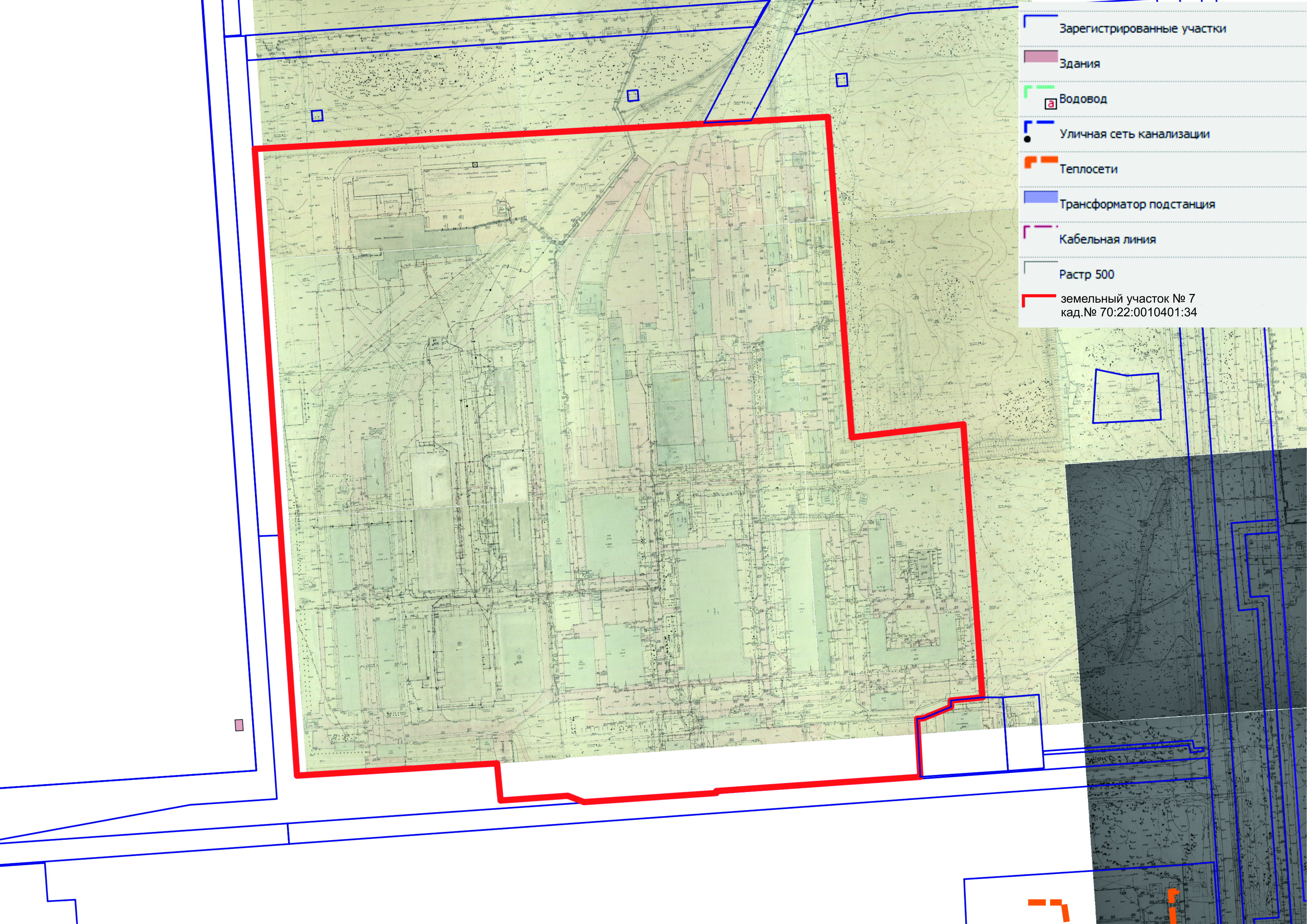 1. Характеристика площадки1. Характеристика площадкиМесто расположения (адрес) земельного участкаТомская область, ЗАТО Северск, г.Северск, Автодорога, 14/19Форма собственности земельного участкаФедеральнаяПлощадь земельного участка381 458 кв.м ()Кадастровый номер70:22:0010401:34Категория земельЗемли промышленностиВид разрешенного использованияЭксплуатация и обслуживание предприятий специального назначения2. Наличие на площадке зданий и сооружений2. Наличие на площадке зданий и сооруженийНа площадке имеются здания, сооружения, находящиеся в собственности АО «СХК»На площадке имеются здания, сооружения, находящиеся в собственности АО «СХК»3. Наличие инженерной инфраструктуры3. Наличие инженерной инфраструктурыимеетсяимеется4. Контактная информация4. Контактная информацияХрячков Павел Петровичзаместитель Мэра ЗАТО Северск по экономике и финансам(3823) 77-38-97, факс (3823) 77-23-19, E-mail: zato@seversknet.ruХрячков Павел Петровичзаместитель Мэра ЗАТО Северск по экономике и финансам(3823) 77-38-97, факс (3823) 77-23-19, E-mail: zato@seversknet.ruСаядян Аветик Сержиковичначальник Управления имущественных отношений Администрации ЗАТО Северск(3823) 77-23-61, 77-38-29, факс (3823) 54-72-97, E-mail: uio@uio.seversknet.ruСаядян Аветик Сержиковичначальник Управления имущественных отношений Администрации ЗАТО Северск(3823) 77-23-61, 77-38-29, факс (3823) 54-72-97, E-mail: uio@uio.seversknet.ruКараваева Мария Владимировназаместитель председатель Комитета экономического развития Администрации ЗАТО Северск(3823) 77-39-10, E-mail: zato@seversknet.ruКараваева Мария Владимировназаместитель председатель Комитета экономического развития Администрации ЗАТО Северск(3823) 77-39-10, E-mail: zato@seversknet.ru